Māori Provider Development Scheme (MPDS)2014/16Purchasing IntentionsCitation: Ministry of Health. 2014. Māori Provider Development Scheme (MPDS) 2014/16: Purchasing intentions. Wellington: Ministry of Health.Published in June 2014
by the Ministry of Health
PO Box 5013, Wellington 6145, New ZealandISBN: 978-0-478-42845-2 (online)
HP 5921This document is available at www.health.govt.nz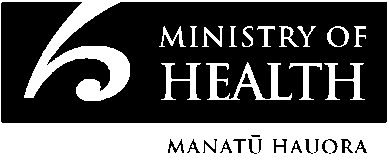  This work is licensed under the Creative Commons Attribution 4.0 International licence. In essence, you are free to: share ie, copy and redistribute the material in any medium or format; adapt ie, remix, transform and build upon the material. You must give appropriate credit, provide a link to the licence and indicate if changes were made.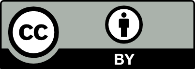 ContentsIntroduction	1MPDS Improvement Plan	1MPDS 2014/16 application	3Funding Stream	3MPDS assessment process	4Māori Provider Capacity Assessment Tool	4Contracting Pathways	4Contract phase	5New MPDS Administration Process	5Māori health and disability providers	7Funding allocation	7National Māori health providers	9Funding allocation	10National health disability providers	11Funding allocation	11Hauora Māori scholarships 2014	12Eligibility criteria	12Scholarship categories	12Funding allocation	12Hauora Māori scholarship online application	13Hauora Māori scholarship application process	13IntroductionThe Māori Provider Development Scheme (MPDS) 2014/16: Purchasing Intentions (2014/16 Purchasing Intentions) guide the Ministry of Health (the Ministry) and district health boards (DHBs) during the funding round from 1 November 2014 to 30 June 2016.The 2014/16 Purchasing Intentions are a guide for Māori health & disability MPDS providers applying to MPDS for capability and capacity funding.MPDS funding will be allocated across four categories (as listed below).Category One – Provider Assistance1.	Information Technology2.	Infrastructure SupportCategory Two – Workforce1.	Workforce DevelopmentCategory Three – Service Integration1.	Service IntegrationCategory Four – Quality and Best Practice1.	Quality2.	Best Practice ModelsThe Purchasing Intentions were developed in consultation with the MPDS Reference Group (Tumu Whakarae) to confirm the funding priorities and processes for regional Māori health and disability providers. MPDS is administered and monitored by the Māori Health Service Improvement Group, Sector Capability and Implementation Business Unit, with an annual allocation of $8.89 million (GST exclusive).MPDS ImprovementIn 2013/14 the Ministry initiated work to improve the management of MPDS.  Work completed during 2013/14 includes:transition to three-year outcome based contracting review of the four MPDS funding categories re-design activities including all forms and tools used in MPDSre-focus of administration resources from contracting to relationship management.Completion of the MPDS Improvement in 2013/14 means that recommendations for Māori health and disability providers, as identified in the 2009 CBG Research Limited evaluation of MPDS and through consultation, have now been finalised.  However work continues to be done on achieving a better fit for national Māori health and disability MPDS providers. In 2014/15 the Ministry will implement a policy review of MPDS to support the decision processaround the allocation of MPDS funding across funding categories, provider types and capability and capacity activities. MPDS 2014/16 applicationThe applications for the 2014/16 Māori health and disability provider funding round will be released on the Ministry website, opening on 18 June 2014 and closing at 12 noon 30 July 2014. Late applications will not be considered without prior agreement.All applications will be jointly assessed with the relevant DHB, including carrying out a risk assessment and due diligence.Due diligence will be undertaken in consultation with Te Puni Kokiri/Whānau Ora Commissioning agencies and the Capability Investment Resource (CIR) programme led by the Ministry of Social Development.  In particular, a due diligence process is in place to ensure any application that is already funded by another government grant scheme will not be funded through MPDS.Funding StreamsMPDS is divided into four funding streams:1.	regional Māori health and disability providers (see page 8)2.	national Māori health providers (see page 10)3.	national Māori disability providers (see page 12)4.	Hauora Māori scholarships (see page 13).Table 1 provides a breakdown of allocated funding for 2014/16.Table 1: Allocated funding for MPDS 2014/16 Three-year contracts were implemented for Māori health and disability providers in 2013/14.  Less funding is available in this funding stream for 2014/15 and 2015/16 due to active MPDS contracts for these years.MPDS assessment processAs a first step in seeking MPDS funding, all Māori health and disability providers must lodge an application in the correct format.  If that application meets the eligibility criteria, it will be assessed.Providers will be required to submit an electronic application. There is no requirement for quotes to accompany items under $5,000.00.  Please note that applications for equipment through MPDS must align to deficits identified in the Māori Provider Capacity Assessment Tool assessment or the equipment must support the strategic direction of the providers ODP.For each DHB region, joint assessments of applications will be undertaken by the assessment panel (representatives from Ministry and DHB).  Once the assessments are completed, providers will be invited to meet with the assessment panel to negotiate a final contract.For national Māori health and national Māori disability providers the Ministry (including a representative from Health Workforce NZ and Disability Sector Services) will undertake an assessment of the application.  Once this assessment is completed, these providers will be invited to attend a meeting to negotiate a final contract.Māori Provider Capacity Assessment ToolThe Māori Provider Capacity Assessment Tool (MPCAT) is a central tool for determining the needs of MPDS providers and measuring improvements in capacity and capability development.MPCAT is a self-assessment instrument that helps, Māori health and disability providers, identify capacity strengths and indicates areas for further development.  Information provided within the MPCAT will assist both the Ministry of Health and Māori health providers to determine the appropriate investment required while also providing a useful framework for measuring growth in organisational capacity over time.In 2014/15 the Ministry of Health requires all MPDS applicants who have not already completed an assessment in 2013/14 to complete the self-assessment process.To access MPCAT, email all enquiries directly to:Tony LewisCBG Research Ltdtony.lewis@cbg.co.nz An MPCAT assessment is required to move towards three-year contracting.  MPDS providers will be eligible for one one-year contract only.  MPCAT must be completed before another MPDS contract (three-year) is negotiated.Contracting PathwaysIn 2014/15 the two pathways for DHB based Māori health and disability providers will continue as they move from one-year to three-year MPDS contracts.  This year we are offering two-year contracts to eligible DHB based Māori health and disability providers.National Māori health and disability providers will continue with one-year contracts as we align policy development with the improvement work undertaken in 2013/14.The Māori health and disability providers who have not completed an MPCAT assessment and do not have ODP in place will be assessed for one-year MPDS contracts only.  In following funding out-years, these Māori health providers may apply for multi-year MPDS contracts but only if they have completed an MPCAT assessment and have a three-year ODP completed.Development pathway – one-year MPDS contractsWhere providers already have a completed MPCAT assessment and have ODPs in place, they will be assessed for three-year MPDS contracts.  Implementation pathway: one- to three-year MPDS contractsContract phaseOne year contracts will commence; 		1 November 2014 End date; 30 June 2015Two year contracts will commence; 		1 November 2014End date;		 30 June 2016New MPDS Administration ProcessThe Māori Health Service Improvement Group will be implementing a new contract management process in 2014/15.  The new contract management process has nominated leads for a set of DHBs (DHB regions).   The leads (refer Table 2) will manage the entire MPDS process for each nominated DHB.Table 2: Overview of District Health Boards regionsMāori health and disability providers (DHB based)Funding under the MPDS for Māori health and disability providers is only available to health providers, or health organisations, that are owned, governed and operated by iwi and/or Māori organisations.To meet these criteria, there must be sufficient evidence that confirms:1.	the applicant’s legal entity status (charitable trust/company/incorporated society)2.	the legal entity is registered with the Charities Commission3.	the beneficiaries/members who appoint the Board are majority Māori4.	the majority of current Board members are Māori5.	the owners/directors of the company are majority Māori6.	levels of Māori representation outlined in points 3–5 above are maintained over time7.	in the event of closure or wind up, assets are disbursed to a Māori community or an organisation meeting the same criteria.Eligible applicants include:an existing Māori health and disability provider that has one or more contracts with the Ministry of Health and/or DHB and/or primary health organisation (PHO)a Māori health and disability provider that is in the process of developing a contract with the support of the Ministry of Health and/or DHB and/or PHO.The Ministry of Health has defined a Māori health provider as a provider that is owned and governed by Māori and is providing health and disability services primarily but not exclusively for Māori.Funding allocationThe MPDS regional Māori health and disability provider funding has been allocated based on projected population data from Statistics New Zealand.  The 2014/15 and 2015/16 population calculations remain the same minus funding previously funded in the three year contracting round started in 2013/14.The final allocation per DHB is listed in Table 3: Māori health provider (DHB based) MPDS allocation by DHB for 2014/16.Table 3: Māori health provider (DHB based) MPDS allocation by DHB for 2014/16Please note: The Ministry reserves the right to reallocate any unspent funding within any DHB region. National Māori health providersAssisting national Māori health providers is a strategic investment to support Māori health workforce development, strengthen clinical and medical expertise, improve Māori provider collaboration, enhance governance responsibilities, and significantly improve the collection and use of health information.Eligibility CriteriaFunding under the MPDS for national Māori health providers is only available to health providers, or health organisations, that are owned, governed and operated by iwi and/or Māori organisations.To meet these criteria, there must be sufficient evidence that confirms:1.	the applicant’s legal entity status (charitable trust/company/incorporated society)2.	the legal entity is registered with the Charities Commission3.	the beneficiaries/members who appoint the Board are majority Māori4.	the majority of current Board members are Māori5.	the owners/directors of the company are majority Māori6.	levels of Māori representation outlined in points 3–5 above are maintained over time7.	in the event of closure or wind up, assets are disbursed to a Māori community or an organisation meeting the same criteria.Funding allocationThe national Māori health provider funding stream for 2014/15 MPDS has been allocated $1,600,000.00 (GST exclusive). National Māori health disability providersThis funding area is for MPDS national Māori health disability providers who are currently delivering or developing national disability health services or programmes.Eligibility CriteriaFunding under the Māori Provider Development Scheme for Māori health disability providers is only available to health providers, or health organisations, that are owned, governed and operated by iwi and/or Māori organisations.To meet these criteria, there must be sufficient evidence that confirms:1.	the applicant’s legal entity status (charitable trust/company/incorporated society)2.	the legal entity is registered with the Charities Commission3.	the beneficiaries/members who appoint the Board are majority Māori4.	the majority of current Board members are Māori5.	the owners/directors of the company are majority Māori6.	levels of Māori representation outlined in points 3–5 above are maintained over time7.	in the event of closure or wind up, assets are disbursed to a Māori community or an organisation meeting the same criteria.Funding allocationThe national Māori health disability provider funding stream for 2014/15 MPDS has been allocated $200,000.00 (GST exclusive). Hauora Māori scholarships 2015The funding area of Hauora Māori scholarships (HMS) provides financial assistance to students who are undertaking or completing a course in health and disability studies that has been accredited by the New Zealand Qualifications Authority (NZQA).Eligibility criteriaThe scholarships are open to any student who:is enrolled in and attending a university, polytechnic, wānanga or private training establishment based in New Zealandhas whakapapa and/or cultural links with te ao Māori or Māori communitiescan demonstrate a commitment to and/or competence in Māori health and wellbeing studiesis studying a health-related, NZQA-accredited course.Note: Hauora Māori scholarships are not available to Ministry or DHB employees.Scholarship categoriesStudents can apply only once a year and in one of the 11 categories: community health workers, dentistry, dieticians, health management, medicine, midwifery, nursing, pharmacy, physiotherapy, postgraduate and undergraduate.In addition, one Excellence Award is granted in each category. Also, two scholarships are awarded for each of the John McLeod and Te Apa Mareikura awards. John McLeod scholarships are awarded to applicants who show a strong commitment to Māori health, leadership qualities and excellence in academia. Te Apa Mareikura scholarships are awarded to applicants who demonstrate competencies in community health, strong connections to and involvement with the community, proven leadership ability, effective networks and academic performance that contribute to future Māori health gains. The Ministry of Health awards these at its discretion and students cannot apply directly.Funding allocationThe Ministry of Health has allocated $1,237,500.00 (GST exclusive) to Hauora Māori scholarships for 2014.Table 3 sets out the proposed allocation of scholarship funding for 2014.Table 4: Proposed allocation of Hauora Māori scholarship funding for 2014Hauora Māori scholarship online applicationOnline applications for HMS 2015 will be available on the Ministry of Health website (www.health.govt.nz), opening on 25 February 2015 and closing on 27 March 2014. Applications submitted in hard copy or after closing will not be considered.Hauora Māori scholarship application processAs part of the allocation of awards, defining scholarship categories and the awarding process, a HMS panel is formed comprising representatives from national Māori health organisations. The HMS panel will participate in the decision-making processes for HMS 2015.The panel will include representatives from:Te Whiringa Trust (Māori Community Health Workers)Te Ao Marama (National Māori Dentist Association)Nga Pou Mana (Allied Māori Health Professionals)Te Ohu Rata o Aotearoa (National Māori Doctors Association)Nga Maia O Aotearoa Me Te Waipounamu (National Māori Midwives Association)Te Kaunihera O Nga Neehi Maori o Aotearoa (National Māori Nurses Association)Nga Kaitiaki o Te Puna Rongoa AotearoaMinistry of Health.Final funding decisions are made by the Ministry.An awards ceremony will be held in November 2015 to recognise the achievements of the John McLeod and Te Apa Mareikura ward recipients.Please note: The Ministry of Health reserves the right to reallocate any unspent funding, within the Hauora Māori scholarships. MPDS streamYear 1Year 2Total
(GST exclusive)Māori health and disability providers (DHB based)$3,032,893.53$4,055,702.54$7,088,596.07National Māori health providers$1,600,000$1,600,000$3,200,000.00National Māori disability providers$200,000$200,000$400,000Hauora Māori scholarships$1,237,500$1,237,500$2,475,000.00Total$6,070,393.53$7,093,202.54$13,163,596.07DHB RegionsDHB RegionsRelationship/Contract ManagerRelationship/Contract Manager1Auckland, Counties Manukau, Northland, WaitemataAuckland, Counties Manukau, Northland, WaitemataKahu Livingstone (Senior Advisor)Kahu Livingstone (Senior Advisor)2Bay of Plenty, Lakes, Tairawhiti, Taranaki, WaikatoBay of Plenty, Lakes, Tairawhiti, Taranaki, WaikatoLisa Docherty (Senior Advisor)Lisa Docherty (Senior Advisor)3Capital & Coast, Hawkes Bay, Hutt Valley, MidCentral, Wairarapa,WhanganuiCapital & Coast, Hawkes Bay, Hutt Valley, MidCentral, Wairarapa,WhanganuiChas McCarthy (Senior Contract & Relationship Manager)Chas McCarthy (Senior Contract & Relationship Manager)4Canterbury, Nelson/Marlborough, Southern, WestCoastCanterbury, Nelson/Marlborough, Southern, WestCoastDeborah Baird (Development Manager)Deborah Baird (Development Manager)5National ProvidersNational ProvidersKaren Koopu (Development Manager)Karen Koopu (Development Manager)DHB2014/15 allocation
(GST exclusive)2015/16 allocation
(GST exclusive)Auckland$129,861.00$143,861.00Bay of Plenty$386,230.03$415,186.45Canterbury$175,868.70$242,268.70Capital & Coast$238,849.85$241,849.85Counties Manukau$117,575.05$337,130.05Hawke’s Bay$335,900.55$335,900.55Hutt Valley$217,141.95$217,141.95Lakes$157,884.53$272,721.90MidCentral$125,590.65$164,192.65Nelson Marlborough$113,519.25$113,519.25Northland$77,421.80$233,381.80South Canterbury$33,764.70$33,764.70Southern$161,188.60$213,188.60Tairawhiti$0.00$0.00Taranaki$162,419.85$162,419.85Waikato$519,035.63$550,494.12Wairarapa$54,139.95$54,139.95Waitemata$125,490.59$184,612.52West Coast$28,525.35$28,525.35Whanganui$48,104.07$82,049.50Subtotal$3,208,512.17$4,026,348.74Contingency funding$30,000.00$30,000.00Total$3,238,512.17$4,056,348.74No.CategoryProposed number 2014Proposed individual $ valueCategory $ value1Community health workers551,700.0093,500.002Dentistry104,200.0042,000.003Dieticians51,700.008,500.004Health management101,700.0017,000.005Medicine1004,200.00420,000.006Midwifery251,700.0042,500.007Nursing1551,700.00263,500.008Pharmacy101,700.0017,000.009Physiotherapy201,700.0034,000.0010Postgraduate552,200.00121,000.0011Undergraduate751,700.00127,500.00Subtotal5201,186,500.0012Excellence award111,000.0011,000.0013John McLeod210,000.0020,000.0014Te Apa Mareikura210,000.0020,000.00Total5351,237,500.00